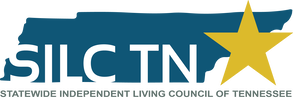 SILC Quarterly MeetingThursday February 23, 202310am-12pm CSTThe Jackson Center for Independent Living23 Federal Drive, Jackson, TN 38305Via Zoom and In-personMeeting AgendaFacilitator- Vice Chair Denise WardleCall to OrderApproval of Previous Meeting Minutes- Denise WardleTreasurer/ Finance Reports - Jack SpencerInterim Director Report Transition UpdateSPIL Timeline Update2023 SILC Congress in Little Rock Arkansas 03/6 - 8/2023Chair ReportCurrent state of affairs for the SILC-TN -- Denise WardleOld Business New BusinessCommunity Conversations Nominate and Elect for Board Chair.SILC-TN Quarterly Meeting Dates proposal for 2023.Center Director ReportsdisABILITY Resource CenterEmpower TennesseeTARP Center for Independent LivingJackson Center for Independent Living Memphis Center for Independent Living TRAC Center for Independent LivingDSE Membership Report- Cindy MilesPublic Announcements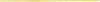 Please limit comments to 3-5 minutes.Adjournment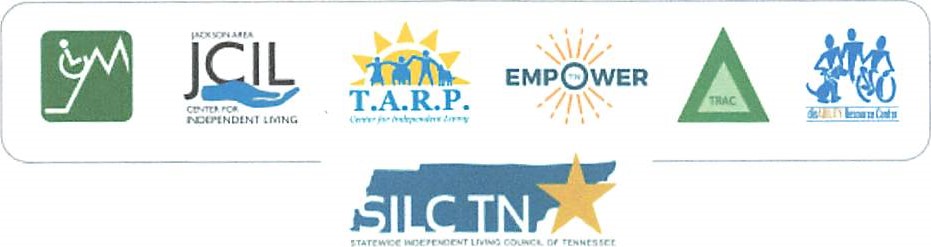 